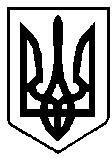 УКРАЇНАРІВНЕНСЬКА ОБЛАСТЬм. ВАРАШР О З П О Р Я Д Ж Е Н Н Яміського голови23 травня 2022  року		  		     	 	 №98-Род-22-1520На виконання постанови про відкриття виконавчого провадження від 12.05.2022 року ВП №68990586, відкритого за заявою БОРТНІК Валентини Володимирівни про примусове виконання  виконавчого листа №565/1006/21 від 04.05.2022 року (справа №565/1006/21), відповідно до статей 118, 241-1 Кодексу законів про працю України,  пункту 1 частини першої статті 7 Закону України «Про збір та облік єдиного внеску на загальнообов’язкове державне соціальне страхування», абзацу 3 пункту 2 постанови Кабінету Міністрів України від 08.02.1995 №100 «Про затвердження Порядку обчислення середньої заробітної плати», керуючись статтею 42 «Про місцеве самоврядування в Україні»:Відділу бухгалтерського обліку та звітності виконавчого комітету Вараської міської ради провести нарахування та виплату БОРТНІК Валентині Володимирівні середнього заробітку за час вимушеного прогулу завідувача господарством відділу господарського забезпечення  виконавчого комітету Вараської міської ради за один місяць з 25.06.2021 року.Відділу бухгалтерського обліку та звітності виконавчого комітету Вараської міської ради провести виплату витрат виконавчого провадження в сумі 300,00 (Триста грн. 00 коп.) грн.Контроль за виконанням даного розпорядження залишаю за собою.Міський голова                                            		                Олександр МЕНЗУЛ     Про виконання постанови про відкриття виконавчого провадження від 12.05.2022 року ВП №68990586